                                   Тема «Петушок с семьёй»															                                                       Родителям рекомендуется:  						 		      Познакомьте детей, покажите на картинках  петуха, курицу, цыпленка, много цыплят, хвост, крылья, клюв, гребешок, бородка.   Расскажите, что из яйца вылупляются цыплята. Развивайте у детей  фразовую речь (фразы типа «У петушка голова», «У курочки цыплятки»  и т.д.)													1.Дыхательная гимнастика:                                                                                Помахать руками, как птичка крыльями. На вдохе (вдох через нос, не поднимая плеч) поднять руки вверх, на выдохе опустить. 			                       2. Артикуляционная гимнастика (5 раз каждое упражнение):                 «Заборчик», «Лопаточка», «Трубочка»», Качели», «Вкусное варенье», «Чашечка», «Иголочка», «Лошадка», «Грибочек», «Дятел», «Молоточек», «Горка».											                         3. Пальчиковая гимнастика							Как цыплята зернышки клюют.     Согнутыми пальцами обеих рук поочередно стучать по крышке стола.						                         4. Развитие  звукоподражания								 Игра «Кто как кричит»	Петух: «Ку-ка-ре-ку».Курица: «Ко-ко-ко».Цыпленок: «Пи-пи-пи».Хозяйка зовет цыплят: «Цып-цып-цып».						                        5. Упражнение в произношении звука Э 					              Подвижная игра «Козочки и барашки».Вышли козочки гулять,Свежей травки пощипать.Вдруг из леса волк спешит,К нашим козочкам бежит.Закричали козы:«Мэ-мэ-мэ!»А барашки громко:«Б-э-э-э-э!»Бегите все скорей ко мне!Ребёнок изображает коз и барашков правой и левой рукой, выполняя звукоподражания								                     6.Согласование существительного с прилагательным			                          Взрослый выставляет перед ребёнком картинки с изображением петуха, курицы, цыпленка. Затем  задает ребёнку вопросы:                                                     -Кто на картинке желтый? (- Цыпленок.)                                                                          -Что у петушка красное? (- Гребешок, бородка.)                                                                                                                                                                    -Кто здесь белый? (—Курица.)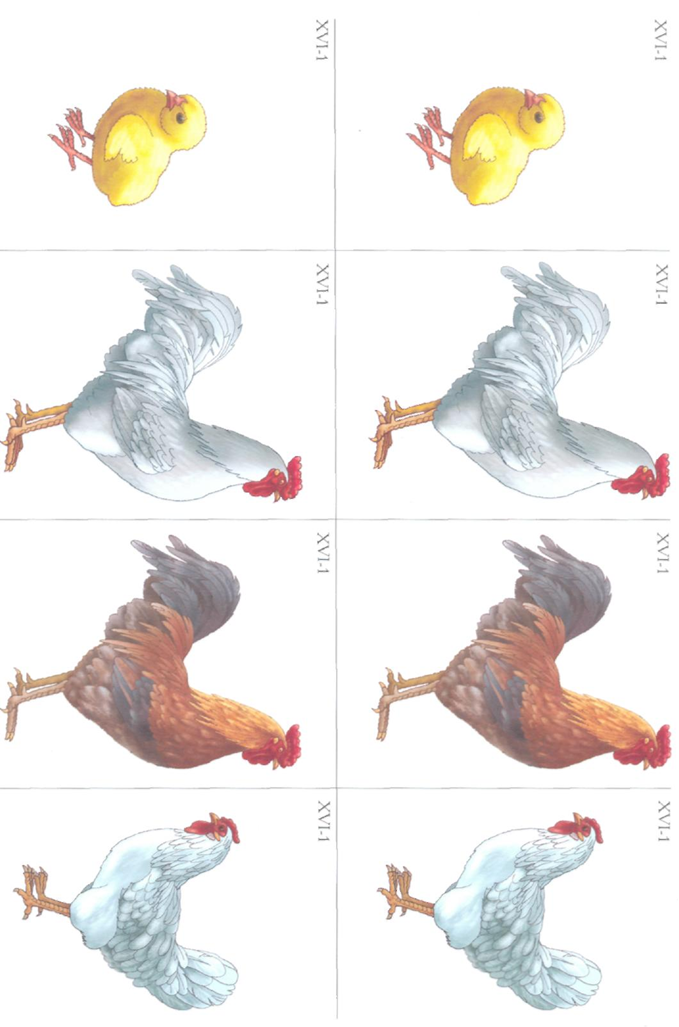 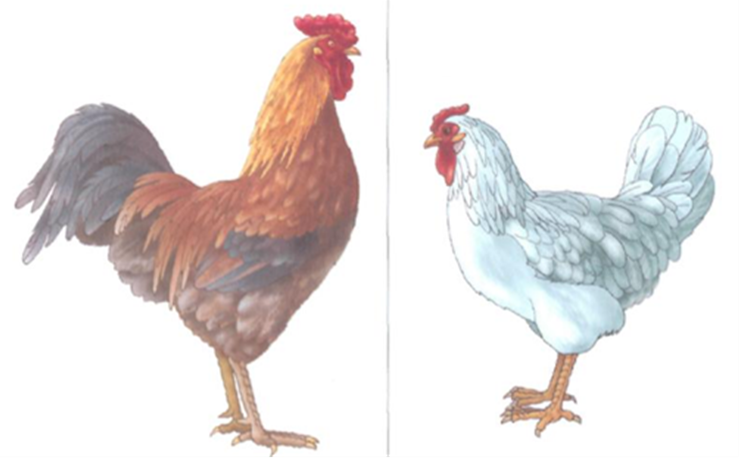 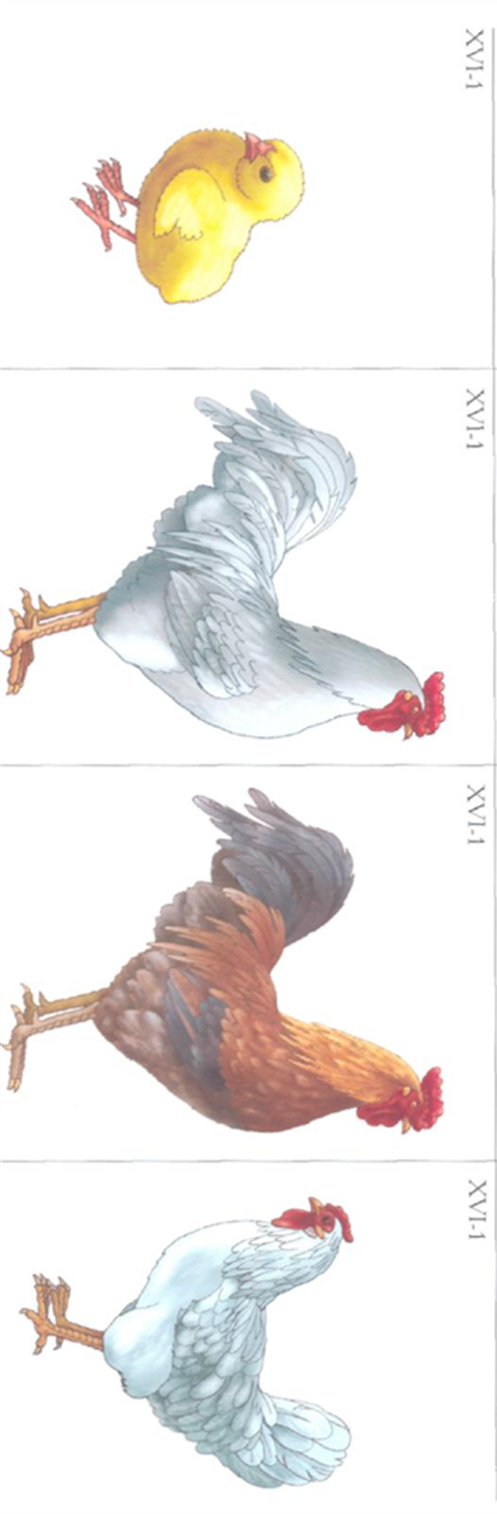 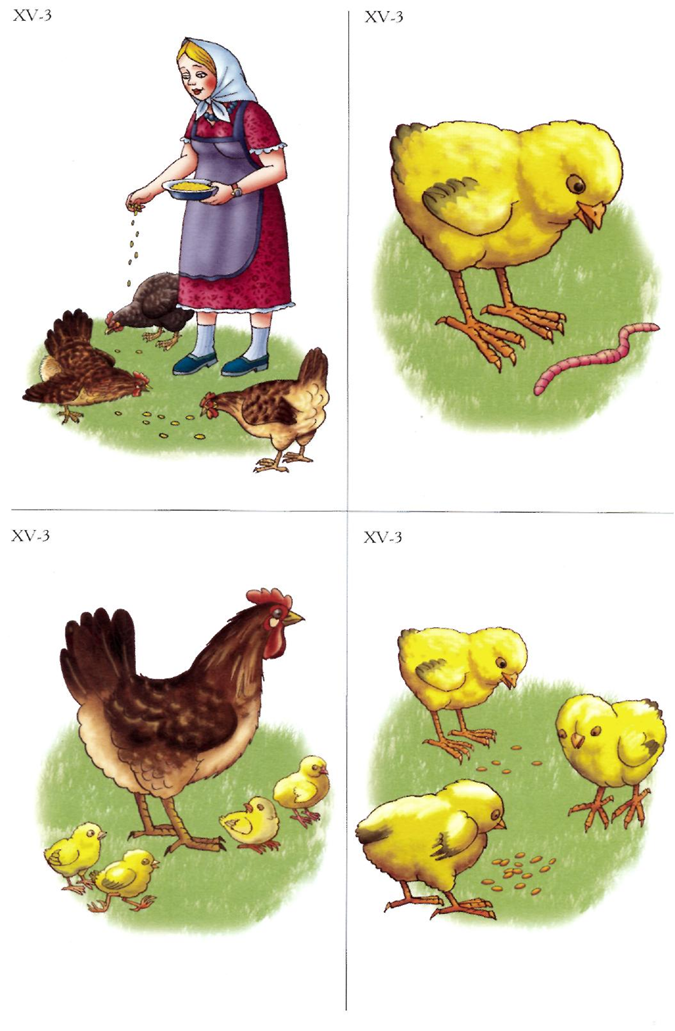 